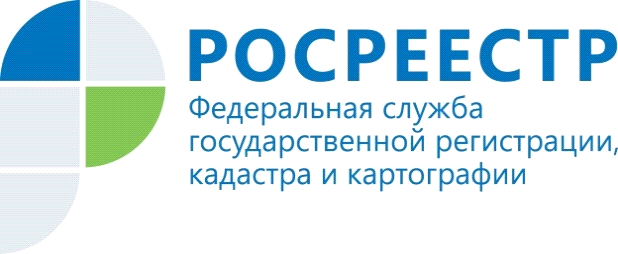 Некоторые заявители сталкиваются с определенными трудностями при оформлении прав на объекты недвижимого имущества.Согласно действующему законодательству право может быть зарегистрировано только на объект недвижимости, уже стоящий на государственном кадастровом учете.В настоящее время постановка на кадастровый учёт объектов недвижимости и регистрация прав на недвижимое имущество – это две разные государственные услуги.В связи с чем, для упрощения данной процедуры была введена специальная услуга по осуществлению учетно-регистрационных действий - система «Единое окно».Особенность подачи документов в режиме «Единого окна» заключается в том, что регистрация прав собственности осуществляется сразу после постановки объекта недвижимости на государственный кадастровый учёт. На территории Костромской области во всех офисах приема документов филиала ФГБУ «ФКП Росреестра» по Костромской области и офисах Многофункционального центра (МФЦ) действуют универсальные процедуры по приему документов на осуществление учетно-регистрационных действий в сфере оформления недвижимости по системе «Единого окна». Целью реализации данной услуги было упрощение взаимодействия граждан с органами, осуществляющими учетные или регистрационные действия с объектами недвижимости, создание комфортных условий для оформления и получения необходимых документов, что позволяет заявителям сэкономить время, нервы и деньги.В настоящее время система организации «Единого окна» позволяет заявителям обратиться за государственной регистрацией прав на объект недвижимости без кадастрового паспорта, одновременно сдать документы на государственную регистрацию права и государственный кадастровый учет объекта недвижимости.В соответствии со статьей 16 Федерального закона от 13.07.2015 №218-ФЗ «О государственной регистрации недвижимости» срок оказания услуги составляет десять рабочих дней с даты приема заявления на осуществление государственного кадастрового учета и государственной регистрации прав и прилагаемых к нему документов. В случае подачи документов через офисы приема МФЦ указанный срок составляет двенадцать рабочих дней.Для удобства заявителей внедрена услуга предварительной записи заявителей на прием для представления документов. Предварительно записаться на прием документов в пункте приема и выдачи документов филиала ФГБУ «ФКП Росреестра» по Костромской области можно по телефону  8(494)249-78-59 или по телефону Многофункционального центра 8-800-250-10-38.Начальник отдела повышения качества данных ЕГРН                                                            Е.С. Рожкова